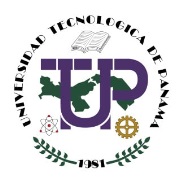 UNIVERSIDAD TECNOLÓGICA DE PANAMÁ Vicerrectoría de Vida Universitaria Dirección de Equiparación de OportunidadesUnidad de DiscapacidadPROGRAMA DE CAPACITACIÒN DOCENTE 2022 “Sensibilización y Capacitación Docente para el Apoyo a los Estudiantes con Discapacidad”DIAHORAENTIDADEXPOSITORMODALIDADTEMALunes 7 de Febrero09:00 a.m. a 12:00 Md.Procuraduría de la AdministraciónLic. Virgilio CarriónSeminarioSensibilización y Leyes de Apoyo a la DiscapacidadLunes 7 de Febrero12:00 Md a 01:00 p.m.  UTPProf. Yubàn RamosSeminarioLeyes sobre adecuaciones físicas y caso UTP.Lunes 7 de Febrero01:00 p.m. a 01:30 p.m.UDELASLic. Noel DanielsSeminario –Taller Adaptación del programa curricular para docentes que desean completar 40 horasMartes 8 de Febrero09:00 a.m. a 01:00 p.m.SENADISLic. Miguel Atencio Lic. Laura CeballosLic. Alexander RojasLic. Aileen AparicioSeminarioTipos de discapacidades y como abordarlasMartes 8 de Febrero01:00 p.m. a 01:30 p.m.UDELASLic. Noel DanielsSeminario –Taller Adaptación del programa curricular para docentes que desean completar 40 horasMiércoles 9 de Febrero09:00 a.m. a 11:00 a.m.UTPProf. Miguel Critchlow Y Lic. Noel DanielsSeminario"Adecuación de Materia a Discapacidades Especificas."Miércoles 9 de Febrero09:00 a.m. a 11:00 a.m.UDELASProf. Miguel Critchlow Y Lic. Noel DanielsSeminario"Adecuación de Materia a Discapacidades Especificas."Miércoles 9 de Febrero11:00 a.m. a 12:00 Md.1.- Asoc. Panameña de Diabetes Lic. Ana Elida de Valdés.SeminarioConozcamos más sobre la Discapacidad VisceralyComo apoyar a los estudiantes que presentan estas condiciones.Miércoles 9 de Febrero12:00 Md. a  01:00 p.m.  2. Asoc. de Pacientes del Corazón Fundación Latidos Lic. Elis OnoderaSeminarioConozcamos más sobre la Discapacidad VisceralyComo apoyar a los estudiantes que presentan estas condiciones.Miércoles 9 de Febrero01:00 p.m. a 01:30 p.m.UDELASLic. Noel DanielsSeminario –Taller Adaptación del programa curricular para docentes que desean completar 40 horasJueves 10 de febrero 09:00 a.m. a 10:00 a.m.3. Fundación de Pacientes con HemofiliaLic. Luis MelgarSeminarioConozcamos más sobre la Discapacidad VisceralyComo apoyar a los estudiantes que presentan estas condiciones.Jueves 10 de febrero 10:00 a.m. a 11:00 a.m.4.- Asoc. Nacional de Enfermedades Reumatoides.Asoc. Nacional de Esclerosis MúltipleLic. Enma Pinzón de TorresLic. Emilia MartínezConversatorioConozcamos más sobre la Discapacidad VisceralyComo apoyar a los estudiantes que presentan estas condiciones.Jueves 10 de febrero 11:00 a.m. a 12:00 Md.5. Asoc. Nacional de Epilepsia Sra. Marie MillarSeminarioConozcamos más sobre la Discapacidad VisceralyComo apoyar a los estudiantes que presentan estas condiciones.Jueves 10 de febrero 12:00 Md. a  01:00 p.m.  6. Alianza de asociaciones de enfermedades raras, huérfanas y pocos frecuentes en PanamáLic. Rose JiménezYLic. Vanessa ValenciaSeminarioConozcamos más sobre la Discapacidad VisceralyComo apoyar a los estudiantes que presentan estas condiciones.01:00 p.m. a 01:30 p.m.UDELASLic. Noel DanielsSeminario –Taller Adaptación del programa curricular para docentes que desean completar 40 horasViernes 11 de Febrero09:00 a.m. a 12:00 Md..Dra. Lineth AlaìnUTPSeminario- TallerTecnologías en Apoyo a la Discapacidad yuso de un software para el apoyo a la discapacidad auditiva Viernes 11 de Febrero12:00 Md. a 01:00 p.m. Dr. Héctor MontesUTPSeminario- Taller"Tecnologías de asistencia para el apoyo a la discapacidad visual". (Movidis 1-2) y nuevo proyecto RETINA.Viernes 11 de Febrero01:00 p.m. a 01:30 p.m.UDELASLic. Noel DanielsSeminario –Taller Adaptación del programa curricular para docentes que desean completar 40 horas